Neuer Feuchte und Temperatur Messumformer bis 180 °C Mit dem neuen EE23-T5 erweitert E+E Elektronik seine Messumformer-Serie für Feuchte und Temperatur. Das Gerät kann bis 180 °C eingesetzt werden.(Engerwitzdorf, 10.10.2018) Die für Industrieanwendungen optimierten EE23 Messgeräte von E+E Elektronik messen relative Feuchte und Temperatur und berechnen zusätzlich die Taupunkt- und Frostpunkt-Temperatur. Das neue Modell EE23-T5 eignet sich für einen Temperaturbereich von -40 °C bis 180 °C und erweitert damit die Einsatzmöglichkeiten der bewährten Messgeräteserie. Der hochwertige E+E Feuchtesensor mit optionalem Sensor-Coating sorgt für hochgenaue und langzeitstabile Messergebnisse.Verschiedene ModellvariantenDurch die verschiedenen Bauformen ist die EE23-Serie besonders vielseitig einsetzbar. Je nach Anforderung stehen Geräte zur Wand- oder Kanalmontage sowie mit abgesetzten Messfühlern zur Verfügung. Die Messumformer sind mit einem robusten Polycarbonat- oder Metallgehäuse (IP65 / NEMA 4) erhältlich.Hohe Montage- und ServicefreundlichkeitDas 3-teilige Gehäusekonzept sorgt für eine einfache Montage und Wartung des EE23. Es besteht aus dem Gehäuseunterteil für die elektrische Verkabelung, der Sensoreinheit mit der Messelektronik und Fühleranschluss, sowie dem Gehäusedeckel. Im Servicefall muss lediglich die Sensoreinheit getauscht werden, während der Anschlussbereich mit den Verkabelungen unangetastet bleibt. Sensorschutz für raue UmgebungenDas E+E Sensor-Coating schützt den Feuchtesensor vor Korrosion und elektrisch leitender Verschmutzung. Dadurch wird die Messperformance und Langzeitstabilität in rauen Industrieumgebungen deutlich verbessert. Für die Messfühler steht eine große Auswahl an Filterkappen zur Verfügung.Vielfältige ZusatzoptionenDie Messwerte werden auf zwei Strom- oder Spannungsausgängen ausgegeben. Ein optionales Relais kann für Alarmmeldungen und zu Steuerungszwecken verwendet werden. Ein Display sowie ein integriertes Versorgungsnetzteil sind weitere Zusatzoptionen der EE23-Serie.Die Geräte erlauben eine genaue Zweipunkt Feuchte- und Temperaturjustage durch den Anwender. Die Analogausgänge und das Schaltmodul können frei konfiguriert werden.Zeichen (inkl. Leerzeichen): 2195Wörter: 272Bildmaterial: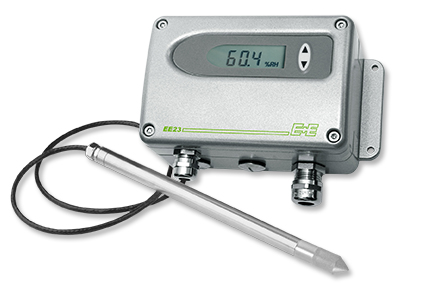 EE23 Feuchte und Temperatur Messumformer mit MetallgehäuseFotos: E+E Elektronik Ges.m.b.H., Abdruck honorarfreiE+E Elektronik entwickelt und produziert Sensoren und Messumformer für Feuchte, Temperatur, Taupunkt, Feuchte in Öl, Luftgeschwindigkeit, Durchfluss und CO2. Datenlogger, Handmessgeräte und Kalibriersysteme ergänzen das umfangreiche Produktportfolio des österreichischen Sensorspezialisten. Die Hauptanwendungsgebiete für E+E Produkte liegen in der HLK- und Gebäudetechnik, industriellen Messtechnik und der Automobilindustrie. Ein zertifiziertes Qualitätsmanagementsystem gemäß ISO 9001 und IATF 16949 stellt höchste Qualitätsstandards sicher. E+E Elektronik unterhält ein weltweites Vertriebsnetzwerk und ist mit eigenen Niederlassungen in Deutschland, Frankreich, Italien, Korea, China und den USA vertreten. Das durch „Akkreditierung Austria“ akkreditierte E+E Kalibrierlabor (ÖKD) ist vom Bundesamt für Eich- und Vermessungswesen (BEV) mit der Bereithaltung der nationalen Standards für Feuchte und Luftgeschwindigkeit in Österreich beauftragt.E+E Elektronik Ges.m.b.HLangwiesen 74209 EngerwitzdorfÖsterreichT: +43 (0) 7235 605-0F: +43 (0) 7235 605-8info@epluse.atwww.epluse.comPressekontakt:Herr Johannes FraundorferT: +43 (0)7235 605-217pr@epluse.at